     Toruń, 23.05.2023r.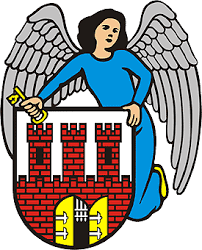         Wojciech Klabun						        Radny Miasta Toruniaul. Wały Gen. Sikorskiego 8          87-100 ToruńPanMichał ZaleskiPrezydentMiasta ToruniaSzanowny Panie Prezydencie,W związku z pojawiającymi się w mediach informacjami dotyczącymi planowanego skrócenia przebiegu linii autobusowych nr 10 i 20 do relacji Szubińska/Glinki – Odrodzenia („Nowości” z dn. 22.05.2023r.), zwracam się do Pana z wnioskiem o wprowadzenie korekt w ramach proponowanego rozwiązania docelowego.Rzeczowym argumentem wydaje się fakt, iż uruchomienie nowej linii tramwajowej prowadzącej do północnej części miasta spowoduje konieczność wprowadzenia korekt w komunikacji miejskiej. Zmiany nie mogą się jednak odbywać kosztem mieszkańców lewobrzeżnej części miasta, którzy ponosili przez ostatnie miesiące (podobnie jaki torunianie zamieszkujący w innych dzielnicach) jedynie niedogodności związane z prowadzeniem powyższej inwestycji.W mojej ocenie najbardziej korzystnym rozwiązaniem zarówno dla mieszkańców, jak i organizatora organizacji miejskiej po otwarciu nowej linii tramwajowej będzie skrócenie przebiegu tras linii nr 10 i 20 do pętli przy zajezdni autobusowej na osiedlu Koniuchy. Z jednej strony przebieg linii autobusowych nie będzie pokrywał się z linią tramwajową, z drugiej- mieszkańcy lewobrzeża utrzymają dogodne połączenie ze szkołami i placówkami edukacyjnymi, z usług których korzystają.Lewobrzeżna strona Torunia podlega bardzo szybkim procesom urbanizacji- na przestrzeni ostatnich kilku lat wprowadza się tu bardzo wielu mieszkańców. Powstają nie tylko pojedyncze domy wielo- i jednorodzinne, ale również całe osiedla. W tej części miasta inwestorami są zarówno firmy z kapitałem prywatnym, jak i publicznym (TTBS, PFR Nieruchomości S.A.). Zmiany w komunikacji powinny w związku z tym prowadzić do zwiększania częstotliwości kursowania autobusów, a także tworzenia nowych przystanków i linii komunikujących lewobrzeże z innymi miejscami Torunia.Aktualnie wiele osób korzysta z przedmiotowych linii do bezpośredniego dojazdu do pracy i szkoły. Komunikacja bez przesiadek jest istotna przede wszystkim dla dzieci i młodzieży, ponieważ poprawia ich bezpieczeństwo i płynność drogi do szkoły. Warto dodać, że rodzice często dokonują wyboru szkoły czy miejsca zajęć dodatkowych właśnie z powodu dogodnej i bezpośredniej komunikacji autobusowej.Wprowadzane zmiany powinny być również konsultowane z mieszkańcami- m.in. za pośrednictwem Rad Okręgów. W 2022 roku wszystkie lewobrzeżne Rady Okręgów przedstawiały swoje zdania i pomysły dotyczące zmian w organizacji komunikacji miejskiej. Do dnia dzisiejszego nie został opublikowany raport z ich przebiegu- co uniemożliwia skuteczną oceną proponowanych rozwiązań i wybranie najkorzystniejszych z nich.Uważam że kluczowym aspektem dla wiarygodności przeprowadzonych konsultacji społecznych ws. komunikacji miejskiej jest fakt, iż do momentu publikacji raportu z nich nie powinny być wprowadzane zmiany w obszarze wcześniej konsultowanym. Będą one już kolejnymi wprowadzanymi przez Gminę Miasta Torunia przed publikacją raportu- który zawierać będzie zapewne wiele cennych uwag i opinii.Podzielam opinię członków Rady Okręgu nr 1- Podgórz którzy uważają, że miasto jest tworem „żywym”, w którym ciągle zachodzą zmiany. Jeśli są one jednak wprowadzane dla dobra mieszkańców- powinny być z nimi konsultowane. Założenie skrócenia tras i oparcia ich o węzły przesiadkowe jest realne do osiągnięcia- powinno jednak zostać poprzedzone kierunkowymi konsultacjami i zaproponowaniu mieszkańcom całego miasta spójnej sieci komunikacji, która na węzłach będzie opierała relacje we wszystkich kierunkach. Tylko takie rozwiązanie mogłoby zwiększyć komfort mieszkańców i skrócić czas podróży. Proponowane zmiany w powyższym (okrojonym) kształcie spowodują jedynie dodatkowe uciążliwości dla mieszkańców Podgórza, lewobrzeża, północnych osiedli i Torunia.Łączę wyrazy szacunku,Wojciech Klabun/  -  /Radny Miasta Torunia